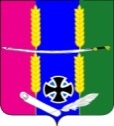 АДМИНИСТРАЦИЯ ВАСЮРИНСКОГО СЕЛЬСКОГО ПОСЕЛЕНИЯ ДИНСКОГО РАЙОНА ПОСТАНОВЛЕНИЕот 01.11.2022										№ 290станица ВасюринскаяО проведении аукциона по продаже земельных участков, находящихся в муниципальной собственности Васюринского сельского поселенияВ соответствии с Гражданским кодексом РФ, со статьями 39.11, 39.12 Земельного кодекса Российской Федерации, Федеральным законом от 25 октября 2001 № 137-ФЗ «О введении в действие Земельного кодекса Российской Федерации», Федеральным законом от 23 июня 2014 № 171-ФЗ «О внесении изменений в Земельный Кодекс Российской Федерации и отдельные законодательные акты Российской Федерации», Законом Краснодарского края от 5 ноября 2002 № 532-КЗ «Об основах регулирования земельных отношений в Краснодарском крае», Уставом Васюринского сельского поселения Динского района, п о с т а н о в л я ю:1. Провести аукцион по продаже земельных участков, находящихся в муниципальной собственности Васюринского сельского поселения.Лот № 1 – земельный участок, расположенный по адресу: Российская Федерация, Краснодарский край, Динской муниципальный район, Васюринское сельское поселение, станица Васюринская, улица Суворова, 149, площадью 750 кв. м, с кадастровым номером 23:07:1101087:139, форма собственности: муниципальная, категория земель: земли населенных пунктов, с видом разрешенного использования: для индивидуального жилищного строительства, с начальной стоимостью, установленной на основании отчета Торгово-промышленной палаты Динского района Краснодарского края – 1018000 (один миллион восемнадцать тысяч) рубль 00 копеек.Шаг аукциона – 30540 руб.Сумма задатка – 305400 руб.  Обременения правами третьих лиц: ограничения прав на земельный участок, предусмотренные статьей 56 Земельного кодекса Российской Федерации; Содержание ограничения (обременения): Пункты 8,10,11 Правил установления охранных зон объектов электросетевого хозяйства и особых условий использования земельных участков, расположенных в границах таких зон, утверждённых постановлением Правительства РФ от 24 февраля 2009 г. № 160 (в редакции от 21 декабря 2018 г.). В охранных зонах запрещается осуществлять любые действия, которые могут нарушить безопасную работу объектов электросетевого хозяйства, в том числе привести к их повреждению или уничтожению, и (или) повлечь причинение вреда жизни, здоровью граждан и имуществу физических или юридических лиц, а также повлечь нанесение экологического ущерба и возникновение пожаров, в том числе: а) набрасывать на провода и опоры воздушных линий электропередачи посторонние предметы, а также подниматься на опоры воздушных линий электропередачи; б) размещать любые объекты и предметы (материалы) в пределах созданных в соответствии с требованиями нормативно-технических документов проходов и подъездов для доступа к объектам электросетевого хозяйства, а также проводить любые работы и возводить сооружения, которые могут препятствовать доступу к объектам электросетевого хозяйства, без создания необходимых для такого доступа проходов и подъездов; в) находиться в пределах огороженной территории и помещениях распределительных устройств и подстанций, открывать двери и люки распределительных устройств и подстанций, производить переключения и подключения в электрических сетях (указанное требование не распространяется на работников, занятых выполнением разрешенных в установленном порядке работ), разводить огонь в пределах охранных зон вводных и распределительных устройств, подстанций, воздушных линий электропередачи, а также в охранных зонах кабельных линий электропередачи; г) размещать свалки; д) производить работы ударными механизмами, сбрасывать тяжести массой свыше 5 тонн, производить сброс и слив едких и коррозионных веществ и горюче-смазочных материалов (в охранных зонах подземных кабельных линий электропередачи). В пределах охранных зон без письменного решения о согласовании сетевых организаций юридическим и физическим лицам запрещаются:а) строительство, капитальный ремонт, реконструкция или снос зданий и сооружений; б) горные, взрывные, мелиоративные работы, в том числе связанные с временным затоплением земель; в) посадка и вырубка деревьев и кустарников; г) дноуглубительные, землечерпальные и погрузочно-разгрузочные работы, добыча рыбы, других водных животных и растений придонными орудиями лова, устройство водопоев, колка и заготовка льда (в охранных зонах подводных кабельных линий электропередачи);д) проход судов, у которых расстояние по вертикали от верхнего крайнего габарита с грузом или без груза до нижней точки провеса проводов переходов воздушных линий электропередачи через водоемы менее минимально допустимого расстояния, в том числе с учетом максимального уровня подъема воды при паводке;е) проезд машин и механизмов, имеющих общую высоту с грузом или без груза от поверхности дороги более 4,5 метра (в охранных зонах воздушных линий электропередачи);ж) земляные работы на глубине более 0,3 метра (на вспахиваемых землях на глубине более 0,45 метра), а также планировка грунта (в охранных зонах подземных кабельных линий электропередачи);з) полив сельскохозяйственных культур в случае, если высота струи воды может составить свыше 3 метров (в охранных зонах воздушных линий электропередачи);и) полевые сельскохозяйственные работы с применением сельскохозяйственных машин и оборудования высотой более 4 метров (в охранных зонах воздушных линий электропередачи) или полевые сельскохозяйственные работы, связанные с вспашкой земли (в охранных зонах кабельных линий электропередачи).В случае, если земельный участок будет полностью или частично попадать в охранную зону, установленную в отношении линейного объекта, собственнику земельного участка необходимо обеспечивать беспрепятственный доступ представителей собственника линейного объекта или представителей организации, осуществляющей эксплуатации линейного объекта в целях обеспечения его безопасности.Ограничения земельного участка отсутствуют.Лот № 2 – земельный участок, расположенный по адресу: Российская Федерация, Краснодарский край, Динской муниципальный район, Васюринское сельское поселение, станица Васюринская, улица Суворова, 149А, площадью 750 кв. м, с кадастровым номером 23:07:1101087:1794, форма собственности: муниципальная, категория земель: земли населенных пунктов, с видом разрешенного использования: для индивидуального жилищного строительства, с начальной стоимостью, установленной на основании отчета Торгово-промышленной палаты Динского района Краснодарского края – 1018000 (один миллион восемнадцать тысяч) рубль 00 копеек.Шаг аукциона – 30540 руб.Сумма задатка – 305400 руб. Обременения правами третьих лиц: в случае, если земельный участок будет полностью или частично попадать в охранную зону, установленную в отношении линейного объекта, собственнику земельного участка необходимо обеспечивать беспрепятственный доступ представителей собственника линейного объекта или представителей организации, осуществляющей эксплуатации линейного объекта в целях обеспечения его безопасности.Ограничения земельного участка отсутствуют.Параметры разрешенного строительства объекта капитального строительства:по лотам № 1-2: максимальный процент застройки в границах земельного участка – 40%; коэффициент плотности застройки Кпз-0,8. Процент застройки подземной части не регламентируется. Максимальное количество этажей зданий – 3 этажа (включая мансардный этаж); максимальная высота зданий от уровня земли до верха перекрытия последнего этажа (или конька кровли) - 20 м. Минимальный отступ строений от красной линии улиц не менее чем 5 м, от красной линии проездов не менее 3 м, от границ соседнего земельного участка не менее 3 м. Технические условия подключения (технологического присоединения) объектов к сетям инженерно-технического обеспечения включают в себя:Водоснабжение и водоотведение: по лотам № 1-2: технические условия подключения (технологические присоединения) объекта капитального строительства к сетям инженерно-технического обеспечения: водопроводная сеть возможно от действующей сети по улице Суворова. Канализационная сеть и закрытый септик проектируется на расстоянии более 6 метров от водопроводной сети.Газоснабжение: по лотам № 1-2: для получения технических условий на подключение, технологического присоединения к сетям газораспределения, согласно правилам подключения (технологического присоединения) объектов капитального строительства к сетям газораспределения, которые регламентируются постановлением Правительства РФ от 13.09.2021 № 1547 «Об утверждении Правил подключения (технологического присоединения) газоиспользующего оборудования и объектов капитального строительства к сетям газораспределения и признании утратившим силу некоторых актов Правительства РФ» (далее Правила), необходимо обратиться к представителю Единого оператора газификации ООО «Газпром газификация» в АО «Газпром газораспределение Краснодар» с заявкой о заключении договора о подключении и пакетом документов согласно п. 16 и п. 17. Правил.Электроснабжение: по лотам № 1-2: для осуществления технологического присоединения к электрическим сетям, согласно Правил технологического присоединения энергопринимающих устройств потребителей электрической энергии, объектов по производству электрической энергии, а также объектов электросетевого хозяйства, принадлежащих сетевым организациям и иным лицам, к электрическим сетям, утвержденных постановлением Правительства Российской Федерации от 27.12.2004 № 861 (далее – Правила), необходимо подать заявку на технологическое присоединение с приложением предусмотренных документов для заключения договора на технологическое присоединение, неотъемлемой частью которого будут являться технические условия. Срок действия технических условий согласно пункту 24 Правил не может составлять менее 2 лет и более 5 лет. Стоимость технологического присоединения к электрической сети определяется согласно пункту 17 Правил.2. Утвердить шаг аукциона 3% от начальной стоимости земельного участка.3. Утвердить дату начала и окончания приема заявок для участия в аукционе: с «07» ноября 2022 г. по «01» декабря 2022 г. (по рабочим дням   понедельник - четверг с 8:00 до 16:00, пятница с 8:00 до 15:00 перерыв с 12:00 до 13:00) по адресу: Краснодарский край, Динской район, ст. Васюринская, ул. Луначарского, 94А, каб. №10.4. Утвердить размер, условия и сроки внесения задатка, вносимого претендентами для участия в аукционе:4.1. Задаток, вносимый претендентами для участия в аукционе, составляет 30% от начальной стоимости земельного участка единым платежом и перечисляется на счет Продавца по следующим реквизитам: ИНН 2330031931 КПП-233001001 ОГРН 1052316931127 ОКВЭД 75.11.32 ОКПО 04090514 ОКТМО 03614402 ЮЖНОЕ ГУ Банка России//УФК по Краснодарскому краю г. Краснодар КС 03232643036144021800 ЕКС 40102810945370000010 БИК 010349101 КБК 0  л/с 05183022680. В назначении платежа указывается: задаток на участие в торгах, фамилия, имя, отчество, № лота, кадастровый номер земельного участка.4.2. Представление документов, подтверждающих внесение задатка, признается заключением соглашения о задатке. 4.3. Задаток должен поступить на счет Продавца до даты рассмотрения заявок на участие в аукционе.4.4. Документом, подтверждающим поступление задатка на счет Продавца, является выписка с этого счета.5. Утвердить дату рассмотрения заявок «02» декабря 2022 г. в 10 ч. 00 мин. по адресу: Краснодарский край, Динской район, ст. Васюринская, ул. Луначарского, 94А, кабинет 10. 6. Утвердить дату проведения аукциона: «08» декабря 2022 г. в 13 ч. 00 мин., по адресу: Краснодарский край, Динской район, ст. Васюринская, ул. Луначарского, 94А, (зал администрации Васюринского сельского поселения).7. Утвердить порядок внесения и возврата задатка (Приложение № 1). 8. Утвердить форму заявки на участие в аукционе по продаже земельных участков (Приложение № 2). 9. Утвердить форму договоров купли-продажи (Приложение № 3)10. Утвердить извещение о проведении аукциона (Приложение № 4).11. Отделу жилищно-коммунального хозяйства администрации Васюринского сельского поселения (Коротаев) разместить извещение о проведении аукциона, проекты договоров купли-продажи земельных участков (Лоты № 1 - № 2) и другую аукционную документацию на официальном сайте Российской Федерации www.torgi.gov.ru.12. Общему отделу администрации Васюринского сельского поселения (Дзыбова) разместить извещение о проведении аукциона на официальном сайте Васюринского сельского поселения Динского района в сети Интернет www.vasyurinskaya.ru, в официальном печатном издании администрации муниципального образования Динской район - в газете «Трибуна».13. Контроль за выполнением настоящего постановления оставляю за собой.14. Постановление вступает в силу со дня его подписания.Глава Васюринскогосельского поселения									Д.А.ПозовПриложение № 1к постановлению администрацииВасюринского сельского поселенияот 01.11.2022 № 290ПОРЯДОКвнесения и возврата задатков1. Настоящий порядок определяет действия администрации Васюринского сельского поселения при организации и проведении аукциона по продаже земельных участков, находящихся в муниципальной собственности при внесении и возврате задатков заявителями и участниками такого аукциона. 2. Заявителю, не допущенному к участию в аукционе, внесенный им задаток возвращается в течение трех рабочих дней со дня оформления протокола рассмотрения заявок на участие в аукционе.3. В случае поступления от заявителя уведомления об отзыве, принятой организатором аукциона, заявки на участие в аукционе до дня окончания срока приема заявок, внесенный задаток возвращается заявителю в течение трех рабочих дней со дня поступления уведомления.4. Задатки лицам, участвовавшим в аукционе, но не победившим в нем, возвращаются в течение трех рабочих дней со дня подписания протокола о результатах аукциона.5. Документом, подтверждающим поступление задатка на счет Продавца, является выписка с этого счета.6. Задаток подлежит внесению на счёт Продавца по следующим банковским реквизитам: ИНН 2330031931 КПП-233001001 ОГРН 1052316931127 ОКВЭД 75.11.32 ОКПО 04090514 ОКТМО 03614402 ЮЖНОЕ ГУ Банка России//УФК по Краснодарскому краю г. Краснодар КС 03232643036144021800 ЕКС 40102810945370000010 БИК 010349101 КБК 0  л/с 05183022680. В назначении платежа указывается: задаток на участие в торгах, фамилия, имя, отчество, № лота, кадастровый номер земельного участка.7. Задаток должен поступить на счет Продавца до даты рассмотрения заявок. 8. Документом, подтверждающим поступление задатка на счет Продавца, является выписка с этого счета.9. Представление документов, подтверждающих внесение задатка, признается заключением соглашения о задатке.10. В случае неявки участника аукциона на аукцион, в том числе, если заявитель прошел регистрацию, но не явился на аукцион или покинул место проведения аукциона, организатор аукциона не возвращает оплаченный задаток участнику аукциона. Главный специалист отдела ЖКХадминистрации Васюринского сельского поселения                                                                                Н.А. ФоминаПриложение № 2к постановлению администрации Васюринского сельского поселенияот 01.11.2022 № 290ЗАЯВКА НА УЧАСТИЕ В АУКЦИОНЕ(заполняется заявителем (его полномочным представителем))Ф.И.О./Наименование заявителя____________________________________________________________________(для физических лиц и индивидуальных предпринимателей)Наличие регистрации в качестве индивидуального предпринимателя_________________________________________________________________________________________свидетельство серия ___________№ __________ от ____________________________, ОГРНИП______________________________________________________________Документ, удостоверяющий личность: серия		№		 выдан 		 			_______________________________________________________________________Адрес__________________________________________________________________ИНН ___________________________                    (для юридических лиц)Документ о государственной регистрации в качестве юридического лица _______________________________________________________________________Серия		№		 дата регистрации 	Орган, осуществивший регистрацию ______________________________________Место выдачи  _________________________________________________________ИНН___________________________________________________________________Место жительства / Место нахождения претендента  _______________________________________________________________________Банковские реквизиты заявителя для возврата денежных средств (задатка):Ф.И.О./ Наименование владельца счета:_________________________________________________________________________________________________________________расчетный (лицевой) счет № _____________________________________________в______________________________________________________________________корр. счет № _____________________БИК_______________ИНН_____________________________________________________________________________________Представитель заявителя (Ф.И.О. или наименование)________________________________________________________________________________________________Действует на основании доверенности______________________________________Реквизиты документа, удостоверяющего личность представителя – физического лица, или документа о государственной регистрации в качестве юридического лица представителя – юридического лица: _____________________________________________________________________________________________________________________________________(наименование документа, серия, номер, дата и место выдачи (регистрации), кем выдан)принимая решение об участии в аукционе по продаже земельных участков, находящихся в муниципальной собственности: ______________________________________________________________________ (наименование предмета аукциона, его основные характеристики, номер лота)ознакомился с полным пакетом документов на продажу права земельного участка либо права на заключение аренды и обязуюсь:1. Соблюдать условия аукциона, содержащиеся в извещении о проведении аукциона, опубликованном в газете _________________ от ____________ № ______, (размещенном на сайте____________________________________), а также порядок проведения аукциона.2. В случае признания Победителем аукциона в течении 30 дней со дня направления организатором аукциона проекта договора, предоставить подписанный проект договора организатору аукциона.Зарегистрировать договор в установленном законодательством порядке за счет собственных средств.Настоящей заявкой подтверждаю(ем), что осмотр земельного участка нами произведен, претензий по состоянию не имеется.Заявитель, представитель заявителя дает согласие на обработку персональных данных, в соответствии с Федеральным законом от 27.07.2006 № 152-ФЗ «О персональных данных».Подпись Заявителя (его полномочного представителя)_________________________________________________М.П. "_____"________________20___г.Заявка принята Продавцом (его представителем):час. ________ мин. ________ "_____" ________________20___г. за № ______Подпись лица, принявшего заявку __________________________Главный специалист отдела ЖКХадминистрации Васюринского сельского поселения                                                                            Н.А. ФоминаПриложение № 3к постановлению администрации Васюринского сельского поселенияот 01.11.2022 № 290ДОГОВОР КУПЛИ - ПРОДАЖИ № _____земельного участка, расположенного по адресу: Российская Федерация, Краснодарский край, Динской муниципальный район, Васюринское сельское поселение, станица Васюринская, улица Суворова, з/у 149от  _____________ 2022 г.                                                                           ст. ВасюринскаяАдминистрация Васюринского сельского поселения, в главы Васюринского сельского поселения Позова Дмитрия Александровича, действующего на основании  Устава, именуемая в дальнейшем «Продавец», с одной стороны, и ___________________, пол ____________, __________ года рождения, место рождения ______________________________, паспорт: серия ______ № ______ выданный __________________________________________ _________ года, код подразделения ___________, зарегистрированный по адресу: _____________________, именуемый в дальнейшем «Покупатель», с другой стороны, совместно именуемые в дальнейшем «Стороны», на основании ______________________________________, заключили настоящий договор (далее – Договор) о нижеследующем:                                              1.ПРЕДМЕТ ДОГОВОРА	Продавец обязуется передать в собственность, а Покупатель принять и оплатить по цене и на условиях настоящего Договора земельный участок из земель населенных пунктов, с кадастровым номером 23:07:1101087:139, площадью 750 кв. м, расположенный по адресу: Российская Федерация, Краснодарский край, Динской муниципальный район, Васюринское сельское поселение, станица Васюринская, улица Суворова, з/у 149 (далее – Участок), в границах, указанных в выписке из Единого государственного реестра недвижимости об основных характеристиках и зарегистрированных правах на объект недвижимости от ________________, прилагаемой к настоящему Договору и являющейся его неотъемлемой частью, с видом разрешенного использования: для индивидуального жилищного строительства.2.ЦЕНА ДОГОВОРА		2.1. Цена выкупа Участка определена на основании  _______________________, составляет ________________  рублей ______ копеек.		2.2. Задаток в размере: 305400 (триста пять тысяч четыреста) рублей 00 копеек, перечисленный на залоговый счет администрации Васюринского сельского поселения до проведения аукциона, засчитывается в счет оплаты цены Участка.2.3. Указанная в п. 2.1. сумма за минусом суммы задатка должна быть внесена Покупателем до государственной регистрации права собственности на вышеуказанный земельный участок. Оплата осуществляется единовременно в безналичном порядке на счет Продавца на банковский счет ИНН 2330031931 КПП 233001001 л/с 04183022680 в УФК по Краснодарскому краю (Администрация муниципального образования Васюринское сельское поселение в составе муниципального образования Динской район) КС. № 03100643000000011800 ЕКС № 40102810945370000010 Южное ГУ Банка России//УФК по Краснодарскому краю г. Краснодар БИК 010349101 ОКТМО 03614402 КБК 992 1 14 02053 10 0000 410 в размере: _________ рублей _____ 00 копеек.3. ОГРАНИЧЕНИЯ ИСПОЛЬЗОВАНИЯ И ОБРЕМЕНЕНИЯ             ЗЕМЕЛЬНОГО УЧАСТКА3.1. Ограничения прав на земельный участок, предусмотренные статьей 56 Земельного кодекса Российской Федерации; Содержание ограничения (обременения): Пункты 8,10,11 Правил установления охранных зон объектов электросетевого хозяйства и особых условий использования земельных участков, расположенных в границах таких зон, утверждённых постановлением Правительства РФ от 24 февраля 2009 г. № 160 (в редакции от 21 декабря 2018 г.). В охранных зонах запрещается осуществлять любые действия, которые могут нарушить безопасную работу объектов электросетевого хозяйства, в том числе привести к их повреждению или уничтожению, и (или) повлечь причинение вреда жизни, здоровью граждан и имуществу физических или юридических лиц, а также повлечь нанесение экологического ущерба и возникновение пожаров, в том числе: а) набрасывать на провода и опоры воздушных линий электропередачи посторонние предметы, а также подниматься на опоры воздушных линий электропередачи; б) размещать любые объекты и предметы (материалы) в пределах созданных в соответствии с требованиями нормативно-технических документов проходов и подъездов для доступа к объектам электросетевого хозяйства, а также проводить любые работы и возводить сооружения, которые могут препятствовать доступу к объектам электросетевого хозяйства, без создания необходимых для такого доступа проходов и подъездов; в) находиться в пределах огороженной территории и помещениях распределительных устройств и подстанций, открывать двери и люки распределительных устройств и подстанций, производить переключения и подключения в электрических сетях (указанное требование не распространяется на работников, занятых выполнением разрешенных в установленном порядке работ), разводить огонь в пределах охранных зон вводных и распределительных устройств, подстанций, воздушных линий электропередачи, а также в охранных зонах кабельных линий электропередачи; г) размещать свалки; д) производить работы ударными механизмами, сбрасывать тяжести массой свыше 5 тонн, производить сброс и слив едких и коррозионных веществ и горюче-смазочных материалов (в охранных зонах подземных кабельных линий электропередачи). В пределах охранных зон без письменного решения о согласовании сетевых организаций юридическим и физическим лицам запрещаются:а) строительство, капитальный ремонт, реконструкция или снос зданий и сооружений; б) горные, взрывные, мелиоративные работы, в том числе связанные с временным затоплением земель; в) посадка и вырубка деревьев и кустарников; г) дноуглубительные, землечерпальные и погрузочно-разгрузочные работы, добыча рыбы, других водных животных и растений придонными орудиями лова, устройство водопоев, колка и заготовка льда (в охранных зонах подводных кабельных линий электропередачи);д) проход судов, у которых расстояние по вертикали от верхнего крайнего габарита с грузом или без груза до нижней точки провеса проводов переходов воздушных линий электропередачи через водоемы менее минимально допустимого расстояния, в том числе с учетом максимального уровня подъема воды при паводке;е) проезд машин и механизмов, имеющих общую высоту с грузом или без груза от поверхности дороги более 4,5 метра (в охранных зонах воздушных линий электропередачи);ж) земляные работы на глубине более 0,3 метра (на вспахиваемых землях на глубине более 0,45 метра), а также планировка грунта (в охранных зонах подземных кабельных линий электропередачи);з) полив сельскохозяйственных культур в случае, если высота струи воды может составить свыше 3 метров (в охранных зонах воздушных линий электропередачи);и) полевые сельскохозяйственные работы с применением сельскохозяйственных машин и оборудования высотой более 4 метров (в охранных зонах воздушных линий электропередачи) или полевые сельскохозяйственные работы, связанные с вспашкой земли (в охранных зонах кабельных линий электропередачи)3.2. В случае, если на земельном участке расположен линейный объект, в отношении которого охранная зона не установлена, в соответствии с действующим законодательством, Покупателю земельного участка необходимо обеспечивать беспрепятственный доступ представителей собственника линейного объекта или представителей организации, осуществляющей эксплуатацию линейного объекта в целях обеспечения его безопасности.4.ОБЯЗАТЕЛЬСТВА И ОТВЕТСТВЕННОСТЬ СТОРОН4.1. Продавец продает по настоящему Договору Участок, свободный от любых имущественных прав и претензий третьих лиц, о которых в момент заключения договора Продавец и Покупатель не могли не знать.4.2. Покупатель осмотрел Участок в натуре, ознакомился с его количественными и качественными характеристиками, правовым режимом участка и каких-либо претензий, замечаний к ним не имеет.4.3. Покупатель обязан:использовать Участок в соответствии с его целевым назначением, принадлежностью к категории земель и разрешенными способами, которые не должны наносить вред окружающей среде, в том числе и земле как природному объекту;за свой счет обеспечить государственную регистрацию права собственности на Участок и предоставить копии документов о государственной регистрации Продавцу в течение 3-х (трех) дней с даты их выдачи Покупателю Управлением Федеральной службы государственной регистрации, кадастра и картографии по Краснодарскому краю.4.4. Во всем, что не предусмотрено в настоящем Договоре, Стороны руководствуются законодательством Российской Федерации.4.5. Настоящий Договор является документом, подтверждающим передачу Участка Покупателю без каких-либо иных документов.4.6. Стороны несут ответственность за выполнение или ненадлежащее выполнение условий Договора в соответствии с законодательством Российской Федерации.5. РАССМОТРЕНИЕ СПОРОВВсе споры и разногласия, которые могут возникнуть из настоящего Договора, будут разрешаться, по возможности, путем переговоров между Сторонами, а при невозможности разрешения споров путем переговоров, Стороны передают их на рассмотрение в суд.6. ЗАКЛЮЧИТЕЛЬНЫЕ ПОЛОЖЕНИЯ6.1. Право собственности на Участок у Покупателя возникает после регистрации права собственности в Управлении Федеральной службы государственной регистрации, кадастра и картографии по Краснодарскому краю в соответствии с законодательством.6.2. В качестве неотъемлемой части Договора к нему прилагаются:протокол ________;выписка из Единого государственного реестра недвижимости об основных характеристиках и зарегистрированных правах на объект недвижимости от _____________________________.6.3. Настоящий Договор составлен в 2 экземплярах, имеющих одинаковую юридическую силу, и передается: первый экземпляр – Продавцу; второй экземпляр – Покупателю.7. ЮРИДИЧЕСКИЕ АДРЕСА И РЕКВИЗИТЫ СТОРОН8. ПОДПИСИ СТОРОНДОГОВОР КУПЛИ - ПРОДАЖИ № _____земельного участка, расположенного по адресу: Российская Федерация, Краснодарский край, Динской муниципальный район, Васюринское сельское поселение, станица Васюринская, улица Суворова, з/у 149Аот  _____________ 2022 г.                                                                          ст. ВасюринскаяАдминистрация Васюринского сельского поселения, в главы Васюринского сельского поселения Позова Дмитрия Александровича, действующего на основании  Устава, именуемая в дальнейшем «Продавец», с одной стороны, и ___________________, пол ____________, __________ года рождения, место рождения ______________________________, паспорт: серия ______ № ______ выданный __________________________________________ _________ года, код подразделения ___________, зарегистрированный по адресу: _____________________, именуемый в дальнейшем «Покупатель», с другой стороны, совместно именуемые в дальнейшем «Стороны», на основании ______________________________________, заключили настоящий договор (далее – Договор) о нижеследующем:                                              1.ПРЕДМЕТ ДОГОВОРА	Продавец обязуется передать в собственность, а Покупатель принять и оплатить по цене и на условиях настоящего Договора земельный участок из земель населенных пунктов, с кадастровым номером 23:07:1101087:1794, площадью 750 кв. м, расположенный по адресу: Российская Федерация, Краснодарский край, Динской муниципальный район, Васюринское сельское поселение, станица Васюринская, улица Суворова, з/у 149А (далее – Участок), в границах, указанных в выписке из Единого государственного реестра недвижимости об основных характеристиках и зарегистрированных правах на объект недвижимости от ________________, прилагаемой к настоящему Договору и являющейся его неотъемлемой частью, с видом разрешенного использования: для индивидуального жилищного строительства.2.ЦЕНА ДОГОВОРА		2.1. Цена выкупа Участка определена на основании  _______________________, составляет ________________  рублей ______ копеек.		2.2. Задаток в размере: 305400 (триста пять тысяч четыреста) рублей 00 копеек, перечисленный на залоговый счет администрации Васюринского сельского поселения до проведения аукциона, засчитывается в счет оплаты цены Участка.2.3. Указанная в п. 2.1. сумма за минусом суммы задатка должна быть внесена Покупателем до государственной регистрации права собственности на вышеуказанный земельный участок. Оплата осуществляется единовременно в безналичном порядке на счет Продавца на банковский счет ИНН 2330031931 КПП 233001001 л/с 04183022680 в УФК по Краснодарскому краю (Администрация муниципального образования Васюринское сельское поселение в составе муниципального образования Динской район) КС. № 03100643000000011800    ЕКС № 40102810945370000010 Южное ГУ Банка России//УФК по Краснодарскому краю г. Краснодар БИК 010349101 ОКТМО 03614402 КБК 992 1 14 02053 10 0000 410 в размере: _________ рублей _____ 00 копеек.3. ОГРАНИЧЕНИЯ ИСПОЛЬЗОВАНИЯ И ОБРЕМЕНЕНИЯ             ЗЕМЕЛЬНОГО УЧАСТКА3.1. Ограничения прав на земельный участок отсутствуют.3.2. В случае, если на земельном участке расположен линейный объект, в отношении которого охранная зона не установлена, в соответствии с действующим законодательством, Покупателю земельного участка необходимо обеспечивать беспрепятственный доступ представителей собственника линейного объекта или представителей организации, осуществляющей эксплуатацию линейного объекта в целях обеспечения его безопасности.4.ОБЯЗАТЕЛЬСТВА И ОТВЕТСТВЕННОСТЬ СТОРОН4.1. Продавец продает по настоящему Договору Участок, свободный от любых имущественных прав и претензий третьих лиц, о которых в момент заключения договора Продавец и Покупатель не могли не знать.4.2. Покупатель осмотрел Участок в натуре, ознакомился с его количественными и качественными характеристиками, правовым режимом участка и каких-либо претензий, замечаний к ним не имеет.4.3. Покупатель обязан:использовать Участок в соответствии с его целевым назначением, принадлежностью к категории земель и разрешенными способами, которые не должны наносить вред окружающей среде, в том числе и земле как природному объекту;за свой счет обеспечить государственную регистрацию права собственности на Участок и предоставить копии документов о государственной регистрации Продавцу в течение 3-х (трех) дней с даты их выдачи Покупателю Управлением Федеральной службы государственной регистрации, кадастра и картографии по Краснодарскому краю.4.4. Во всем, что не предусмотрено в настоящем Договоре, Стороны руководствуются законодательством Российской Федерации.4.5. Настоящий Договор является документом, подтверждающим передачу Участка Покупателю без каких-либо иных документов.4.6. Стороны несут ответственность за выполнение или ненадлежащее выполнение условий Договора в соответствии с законодательством Российской Федерации.5. РАССМОТРЕНИЕ СПОРОВВсе споры и разногласия, которые могут возникнуть из настоящего Договора, будут разрешаться, по возможности, путем переговоров между Сторонами, а при невозможности разрешения споров путем переговоров, Стороны передают их на рассмотрение в суд.6. ЗАКЛЮЧИТЕЛЬНЫЕ ПОЛОЖЕНИЯ6.1. Право собственности на Участок у Покупателя возникает после регистрации права собственности в Управлении Федеральной службы государственной регистрации, кадастра и картографии по Краснодарскому краю в соответствии с законодательством.6.2. В качестве неотъемлемой части Договора к нему прилагаются:протокол ________;выписка из Единого государственного реестра недвижимости об основных характеристиках и зарегистрированных правах на объект недвижимости от _____________________________.6.3. Настоящий Договор составлен в 2 экземплярах, имеющих одинаковую юридическую силу, и передается: первый экземпляр – Продавцу; второй экземпляр – Покупателю.7. ЮРИДИЧЕСКИЕ АДРЕСА И РЕКВИЗИТЫ СТОРОН8. ПОДПИСИ СТОРОНГлавный специалист отдела ЖКХадминистрации Васюринского сельского поселения                                                                          Н.А. ФоминаПриложение № 4к постановлению администрации Васюринского сельского поселенияот 01.11.2022 № 290ИЗВЕЩЕНИЕо проведении аукциона по продаже земельных участков   Организатор аукциона – администрация Васюринского сельского поселения, в соответствии с Земельным кодексом Российской Федерации, Федеральным законом от 25.10.2001 № 137-ФЗ «О введении в действие Земельного кодекса Российской Федерации», Гражданским кодексом Российской Федерации, распоряжением администрации Васюринского сельского поселения от 25.12.2019 № 85-р «О создании постоянно действующей Единой комиссии по проведению конкурсов или аукционов на право заключения договоров аренды, договоров безвозмездного пользования, договоров купли-продажи, иных договоров, предусматривающих переход прав в отношении муниципального имущества Васюринского сельского поселения» извещает о проведении аукциона по продаже земельных участков, находящихся в муниципальной собственности Васюринского сельского поселения.1. Решение о проведении аукциона принято на основании постановления администрации Васюринского сельского поселения от «01» ноября 2022 г. № ____.2. Заседание комиссии по рассмотрению заявок на участие в аукционе состоится: «02» декабря 2022 г. в 10 ч. 00 мин., по адресу: Краснодарский край, Динской район, ст. Васюринская, ул. Луначарского, 94А, кабинет №10.3. Аукцион состоится: «08» декабря 2022 г. в 10 ч. 00 мин., по адресу: Краснодарский край, Динской район, ст. Динская, ул. Луначарского, 94А, (зал администрации Васюринского сельского поселения).4. Форма торгов: аукцион по продаже земельных участков гражданам для индивидуального жилищного строительства.5. Предмет аукциона:  Лот № 1 – земельный участок, расположенный по адресу: Российская Федерация, Краснодарский край, Динской муниципальный район, станица Васюринская, улица Суворова, 149, площадью 750 кв. м, с кадастровым номером 23:07:1101087:139, форма собственности: муниципальная, категория земель: земли населенных пунктов, с видом разрешенного использования: для индивидуального жилищного строительства, с начальной стоимостью, установленной на основании отчета Торгово-промышленной палаты Динского района Краснодарского края – 1018000 (один миллион восемнадцать тысяч) рубль 00 копеек.Шаг аукциона – 30540 руб.Сумма задатка – 305400 руб.  Обременения правами третьих лиц: ограничения прав на земельный участок, предусмотренные статьей 56 Земельного кодекса Российской Федерации; Содержание ограничения (обременения): Пункты 8,10,11 Правил установления охранных зон объектов электросетевого хозяйства и особых условий использования земельных участков, расположенных в границах таких зон, утверждённых постановлением Правительства РФ от 24 февраля 2009 г. № 160 (в редакции от 21 декабря 2018 г.). В охранных зонах запрещается осуществлять любые действия, которые могут нарушить безопасную работу объектов электросетевого хозяйства, в том числе привести к их повреждению или уничтожению, и (или) повлечь причинение вреда жизни, здоровью граждан и имуществу физических или юридических лиц, а также повлечь нанесение экологического ущерба и возникновение пожаров, в том числе: а) набрасывать на провода и опоры воздушных линий электропередачи посторонние предметы, а также подниматься на опоры воздушных линий электропередачи; б) размещать любые объекты и предметы (материалы) в пределах созданных в соответствии с требованиями нормативно-технических документов проходов и подъездов для доступа к объектам электросетевого хозяйства, а также проводить любые работы и возводить сооружения, которые могут препятствовать доступу к объектам электросетевого хозяйства, без создания необходимых для такого доступа проходов и подъездов; в) находиться в пределах огороженной территории и помещениях распределительных устройств и подстанций, открывать двери и люки распределительных устройств и подстанций, производить переключения и подключения в электрических сетях (указанное требование не распространяется на работников, занятых выполнением разрешенных в установленном порядке работ), разводить огонь в пределах охранных зон вводных и распределительных устройств, подстанций, воздушных линий электропередачи, а также в охранных зонах кабельных линий электропередачи; г) размещать свалки; д) производить работы ударными механизмами, сбрасывать тяжести массой свыше 5 тонн, производить сброс и слив едких и коррозионных веществ и горюче-смазочных материалов (в охранных зонах подземных кабельных линий электропередачи). В пределах охранных зон без письменного решения о согласовании сетевых организаций юридическим и физическим лицам запрещаются:а) строительство, капитальный ремонт, реконструкция или снос зданий и сооружений; б) горные, взрывные, мелиоративные работы, в том числе связанные с временным затоплением земель; в) посадка и вырубка деревьев и кустарников; г) дноуглубительные, землечерпальные и погрузочно-разгрузочные работы, добыча рыбы, других водных животных и растений придонными орудиями лова, устройство водопоев, колка и заготовка льда (в охранных зонах подводных кабельных линий электропередачи);д) проход судов, у которых расстояние по вертикали от верхнего крайнего габарита с грузом или без груза до нижней точки провеса проводов переходов воздушных линий электропередачи через водоемы менее минимально допустимого расстояния, в том числе с учетом максимального уровня подъема воды при паводке;е) проезд машин и механизмов, имеющих общую высоту с грузом или без груза от поверхности дороги более 4,5 метра (в охранных зонах воздушных линий электропередачи);ж) земляные работы на глубине более 0,3 метра (на вспахиваемых землях на глубине более 0,45 метра), а также планировка грунта (в охранных зонах подземных кабельных линий электропередачи);з) полив сельскохозяйственных культур в случае, если высота струи воды может составить свыше 3 метров (в охранных зонах воздушных линий электропередачи);и) полевые сельскохозяйственные работы с применением сельскохозяйственных машин и оборудования высотой более 4 метров (в охранных зонах воздушных линий электропередачи) или полевые сельскохозяйственные работы, связанные с вспашкой земли (в охранных зонах кабельных линий электропередачи).В случае, если земельный участок будет полностью или частично попадать в охранную зону, установленную в отношении линейного объекта, собственнику земельного участка необходимо обеспечивать беспрепятственный доступ представителей собственника линейного объекта или представителей организации, осуществляющей эксплуатации линейного объекта в целях обеспечения его безопасности.Ограничения земельного участка отсутствуют.Лот № 2 – земельный участок, расположенный по адресу: Российская Федерация, Краснодарский край, Динской муниципальный район, Васюринское сельское поселение, станица Васюринская, улица Суворова, 149А, площадью 750 кв. м, с кадастровым номером 23:07:1101087:1794, форма собственности: муниципальная, категория земель: земли населенных пунктов, с видом разрешенного использования: для индивидуального жилищного строительства, с начальной стоимостью, установленной на основании отчета Торгово-промышленной палаты Динского района Краснодарского края – 1018000 (один миллион восемнадцать тысяч) рубль 00 копеек.Шаг аукциона – 30540 руб.Сумма задатка – 305400 руб. Обременения правами третьих лиц: в случае, если земельный участок будет полностью или частично попадать в охранную зону, установленную в отношении линейного объекта, собственнику земельного участка необходимо обеспечивать беспрепятственный доступ представителей собственника линейного объекта или представителей организации, осуществляющей эксплуатации линейного объекта в целях обеспечения его безопасности.Ограничения земельного участка отсутствуют.Параметры разрешенного строительства объекта капитального строительства:по лотам № 1-2: максимальный процент застройки в границах земельного участка – 40%; коэффициент плотности застройки Кпз-0,8. Процент застройки подземной части не регламентируется. Максимальное количество этажей зданий – 3 этажа (включая мансардный этаж); максимальная высота зданий от уровня земли до верха перекрытия последнего этажа (или конька кровли) - 20 м. Минимальный отступ строений от красной линии улиц не менее чем 5 м, от красной линии проездов не менее 3 м, от границ соседнего земельного участка не менее 3 м. Технические условия подключения (технологического присоединения) объектов к сетям инженерно-технического обеспечения включают в себя:Водоснабжение и водоотведение: по лотам № 1-2: технические условия подключения (технологические присоединения) объекта капитального строительства к сетям инженерно-технического обеспечения: водопроводная сеть возможно от действующей сети по улице Суворова. Канализационная сеть и закрытый септик проектируется на расстоянии более 6 метров от водопроводной сети.Газоснабжение: по лотам № 1-2: для получения технических условий на подключение, технологического присоединения к сетям газораспределения, согласно правилам подключения (технологического присоединения) объектов капитального строительства к сетям газораспределения, которые регламентируются постановлением Правительства РФ от 13.09.2021 № 1547 «Об утверждении Правил подключения (технологического присоединения) газоиспользующего оборудования и объектов капитального строительства к сетям газораспределения и признании утратившим силу некоторых актов Правительства РФ» (далее Правила), необходимо обратиться к представителю Единого оператора газификации ООО «Газпром газификация» в АО «Газпром газораспределение Краснодар» с заявкой о заключении договора о подключении и пакетом документов согласно п. 16 и п. 17. Правил.Электроснабжение: по лотам № 1-2: для осуществления технологического присоединения к электрическим сетям, согласно Правил технологического присоединения энергопринимающих устройств потребителей электрической энергии, объектов по производству электрической энергии, а также объектов электросетевого хозяйства, принадлежащих сетевым организациям и иным лицам, к электрическим сетям, утвержденных постановлением Правительства Российской Федерации от 27.12.2004 № 861 (далее – Правила), необходимо подать заявку на технологическое присоединение с приложением предусмотренных документов для заключения договора на технологическое присоединение, неотъемлемой частью которого будут являться технические условия. Срок действия технических условий согласно пункту 24 Правил не может составлять менее 2 лет и более 5 лет. Стоимость технологического присоединения к электрической сети определяется согласно пункту 17 Правил.6. Заявка подается по установленной форме (прилагается) в письменном виде и принимается одновременно с полным комплектом документов, требуемых для участия в аукционе.Для участия в аукционе физическим лицам (далее претенденты) необходимо представить организатору аукциона (лично или через своего представителя), в установленный срок следующие документы:1) заявка на участие в аукционе по установленной форме с указанием банковских реквизитов счета для возврата задатка и опись представленных документов в 2 экземплярах;2) копии документов, удостоверяющих личность заявителя (для граждан);3) документы, подтверждающие внесение задатка.7. Прием заявок для участия в аукционе, а также ознакомление с информационными пакетами документов осуществляется с «07» ноября 2022 г. по «01» декабря 2022 г. (по рабочим дням понедельник, четверг с 8-00 до 16-00; пятница с 8-00 до 15-00 перерыв с 12-00 до 13-00) по адресу: ст. Васюринская, ул. Луначарского, 94А, каб. 10.Осмотр земельных участков на местности осуществляется по заявке. Осмотр земельных участков может осуществляться самостоятельно заявителями в любое время в течение периода приема заявок.8. Задаток, вносимый претендентами для участия в аукционе, составляет 30% от начальной стоимости земельного участка и перечисляется на счет Продавца по следующим реквизитам: ИНН 2330031931 КПП-233001001 ОГРН 1052316931127 ОКВЭД 75.11.32 ОКПО 04090514 ОКТМО 03614402 ЮЖНОЕ ГУ Банка России//УФК по Краснодарскому краю г. Краснодар КС 03232643036144021800 ЕКС 40102810945370000010 БИК 010349101 КБК 0  л/с 05183022680. В назначении платежа указывается: задаток на участие в торгах, фамилия, имя, отчество, № лота, кадастровый номер земельного участка.Задаток должен поступить на расчетный счет организатора аукциона до даты рассмотрения заявок, указанной в пункте 2 настоящего Извещения. Документом, подтверждающим поступление задатка на счет Продавца, является выписка с этого счета.Представление документов, подтверждающих внесение задатка, признается заключением соглашения о задатке.Порядок внесения и возврата задатков утвержден постановлением администрации Васюринского сельского поселения от «01» ноября 2022 г. № _____.Шаг аукциона 3% от начальной стоимости земельного участка.9. Заявитель не допускается к участию в аукционе в следующих случаях:1) непредставление необходимых для участия в аукционе документов или представление недостоверных сведений;2) не поступление задатка на дату рассмотрения заявок на участие в аукционе;3) подача заявки на участие в аукционе лицом, которое в соответствии с Земельным Кодексом Российской Федерации и другими федеральными законами не имеет права быть участником конкретного аукциона, покупателем земельного участка или приобрести земельный участок в аренду; 4) наличие сведений о заявителе в реестре недобросовестных участников аукциона. 10. Один заявитель вправе подать только одну заявку на участие в аукционе.11. Порядок проведения аукциона: По результатам аукциона определяется цена продажи земельного участка.В день проведения аукциона, до начала его проведения, секретарем Единой комиссии по проведению конкурсов или аукционов на право заключения договоров аренды, договоров безвозмездного пользования, договоров купли-продажи, иных договоров, предусматривающих переход прав в отношении муниципального имущества Васюринского сельского поселения (далее - Комиссия) в регистрационном листе регистрируются участники аукциона (далее - Участники).Из состава комиссии по проведению аукционов по продаже земельных участков или права на заключение договора аренды земельных участков в присутствии ее членов избирается аукционист, который ведет аукцион.Участникам выдаются пронумерованные карточки (далее-Карточки).Аукцион начинается с объявления аукционистом об открытии аукциона, оглашении предмета аукциона, основных характеристик и цены предмета аукциона, «шага аукциона».После оглашения аукционистом начальной стоимости земельного участка, участникам предлагается заявить эту цену путем поднятия Карточек.После заявления Участниками начальной стоимости земельного участка аукционист предлагает Участникам заявлять свои предложения по цене продажи, превышающей начальную цену. Каждая последующая цена увеличивается в соответствии с «шагом аукциона» и заявляется Участниками путем поднятия Карточек. В случае заявления цены кратной «шагу аукциона», эта цена заявляется Участниками путем поднятия Карточек. Член комиссии называет номер Карточки Участника, который первым заявил начальную или последующую цену указывает на этого Участника и объявляет заявленную цену как цену продажи. При отсутствии предложений со стороны иных Участников аукционист повторяет эту цену три раза. Если до третьего повторения заявленной цены ни один из Участников не поднял Карточку и не заявил последующую цену, аукцион считается завершенным.По завершении аукциона аукционист объявляет о продаже земельного участка, находящегося в муниципальной собственности, называет его цену и номер Карточки победителя аукциона. Победителем аукциона признается участник, номер Карточки которого и заявленная им цена были названы аукционистом последними.Если после троекратного объявления аукционистом начальной цены земельного участка ни одним из участников аукциона не была поднята карточка, аукцион признается несостоявшимся. В случае если аукцион признан несостоявшимся и только один заявитель признан участником аукциона, организатор аукциона в течение десяти дней со дня подписания протокола, направляет заявителю три экземпляра подписанного проекта договора купли-продажи. При этом договор аренды земельного участка заключается по начальной стоимости земельного участка. Задаток, внесенный лицом, признанным победителем аукциона или лицом, с которым заключается договор купли-продажи, как с единственным участником аукциона, засчитывается в счет стоимости земельного участка.В случае если в аукционе участвовало два и более участника, победителем аукциона признается участник аукциона, предложивший наибольшую стоимость земельного участка. Победитель или единственный заявитель в течение 10 дней с момента подписания договора купли-продажи обязан произвести оплату за земельный участок согласно результатам аукциона. Не допускается заключение договора купли-продажи чем через десять дней со дня размещения информации о результатах аукциона на официальном сайте.Участникам аукциона, не ставшим победителями, задаток возвращается в течение 3-х рабочих дней с момента проведения аукциона. В случае неявки участника аукциона на аукцион, организатор аукциона не возвращает оплаченный задаток участнику аукциона.12. Решение об отказе в проведении аукциона принимается в случае выявления обстоятельств, предусмотренных законодательством Российской Федерации (п. 8 статьи 39.11 Земельного кодекса Российской Федерации) размещается на официальном сайте www./torgi/gov/ru организатором аукциона в течение трех дней со дня принятия данного решения. Организатор аукциона в течение трех дней со дня принятия решения об отказе в проведении аукциона обязан известить участников аукциона об отказе в проведении аукциона и возвратить участникам внесенные задатки. Главный специалист отдела ЖКХадминистрации Васюринского сельского поселения 								Н.А. ФоминаПродавец Администрация Васюринского сельского поселения353225, Краснодарский край, Динской район, ст. Васюринская, ул. Луначарского, 94 аТелефон, факс: (886162) 31233ИНН 2330031931 КПП 233001001 Тел. 8(86162)31-3-25 Тел. бух.8(86162)72-6-46ПокупательФ.И.О.  паспорт серия ____№ _______ выдан _______   __________ года,                         код подразделения _______, зарегистрированный по адресу:__________________________телефон:___________Продавец ________________ Д.А.Позов                            М.П.   (подпись)                                                              Покупатель          ________________ Ф.И.О.                 (подпись)Продавец Администрация Васюринского сельского поселения353225, Краснодарский край, Динской район, ст. Васюринская, ул. Луначарского, 94 аТелефон, факс: (886162) 31233ИНН 2330031931 КПП 233001001 Тел. 8(86162)31-3-25 Тел. бух.8(86162)72-6-46ПокупательФ.И.О.  паспорт серия ____№ _______ выдан _______   __________ года,                         код подразделения _______, зарегистрированный по адресу:__________________________телефон:___________Продавец ________________ Д.А.Позов                            М.П.   (подпись)                                                              Покупатель          ________________ Ф.И.О.                 (подпись)